XXIO Premium Royal GoldProduct Name: New XXIO Premium Royal Gold Product Intro Date: March 2018Product At Retail Date: March 2018Product Head-liner: High quality pearlescent look with tremendous distance and very soft feel at impact Enjoy high quality golf with XXIO PREMIUM Features & Benefits 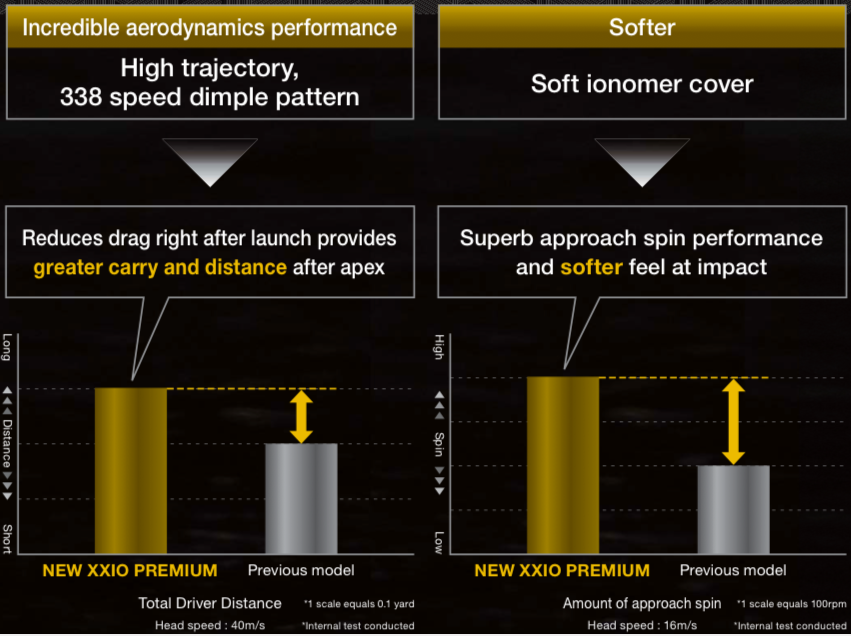 SpecificationsProduct nameProduct nameXXIO PREMIUM ROYAL GOLF 2018ConstructionConstructionHigh-resilience, super soft 3-pieceCoverTEFABLOC® HR+ blended, high-resilience soft ionomer cover Mid-layerHigh-resilience, super soft mid-layerCoreHigh-resilience, large diameter soft E.G.G.* coreDimpleHigh trajectory 338 speed dimplesColorColorwhiteBall numbersBall numbers1, 2, 3, 4, 5, 6, 7, 8RRPRRP 59,99 €,  69,99 CHFRelease date: Release date: March 2018